INDICAÇÃO Nº 3000/2018Sugere ao Poder Executivo municipal e aos órgãos competentes, que proceda a substituição de lâmpada da rede de iluminação pública localizada na Rua Mário Eufrásio, no Jardim Pântano.Excelentíssimo Senhor Prefeito Municipal, Nos termos do Art. 108 do Regimento Interno desta Casa de Leis, dirijo-me a Vossa Excelência para sugerir que, por intermédio do Setor competente, que proceda a substituição de lâmpada da rede de iluminação pública localizada na Rua Mário Eufrásio, altura do número 27, no Jardim Pântano.Justificativa:Moradores do logradouro supramencionado procuraram por este vereador, informando que acerca de 30 dias estão requerendo a substituição da lâmpada da iluminação pública, porém, até o momento, nada fora realizado pela Administração Municipal. Desta forma, visando garantir a segurança dos moradores, venho de maneira respeitosa, requerer que o Senhor Prefeito Municipal, atenda a este pedido como forma de respeito e garantia à dignidade dos cidadãos.  Palácio 15 de Junho - Plenário Dr. Tancredo Neves, 26 de abril de 2018.Antonio Carlos RibeiroCarlão Motorista-vereador-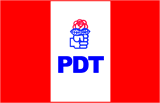 